ProgramKl. 09.30 til 10.00	Kaffe og rundstykkerKl. 10.00 til 10.30	Oppsummert hovedpunktene siden sist v/ass. fylkesmann Rigmor Brøste og prosjektleder Vigdis Rotlid VestadKl. 10.30 til 11.00	Stemmer kart og terreng? v/fylkesplansjef Ole Helge HaugenKl. 11.00 til 11.15	SpørsmålKl. 11.15 til 12.00	Innspill/drøfting: Fremtidsbilder/senarier i planleggingsarbeid i kommunene. Hva kan FM, KS og FK bistå med fremover?Kl. 12.00 til 13.00: LunsjKl. 13.00 til 13.30	Hva kan vi lære fra den danske kommunereformen? v/ 1. amanuensis Turid AarsethKl. 13.30 til 13.45	Spørsmål, summegrupperKl. 13.45 til 14.30	Innspill/drøfting: Informasjons – og kommunikasjonsarbeidet i kommunene. Hva kan FM, KS og FK bistå med fremover?Kl. 14.30 til 15.00	Oppsummering og veien videre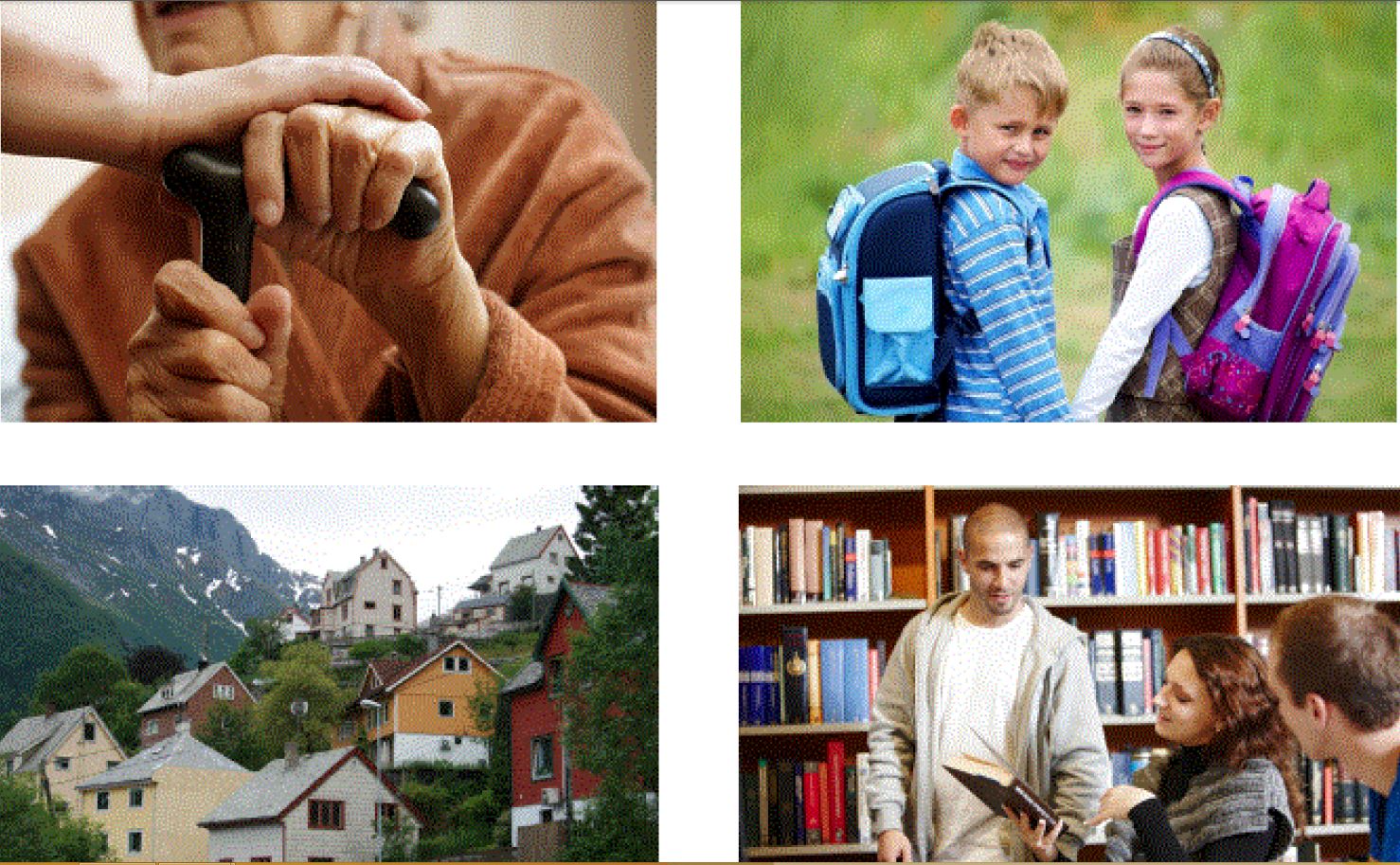 